Year 8 Spanish Term 1.2 Week 1 – Speaking cards 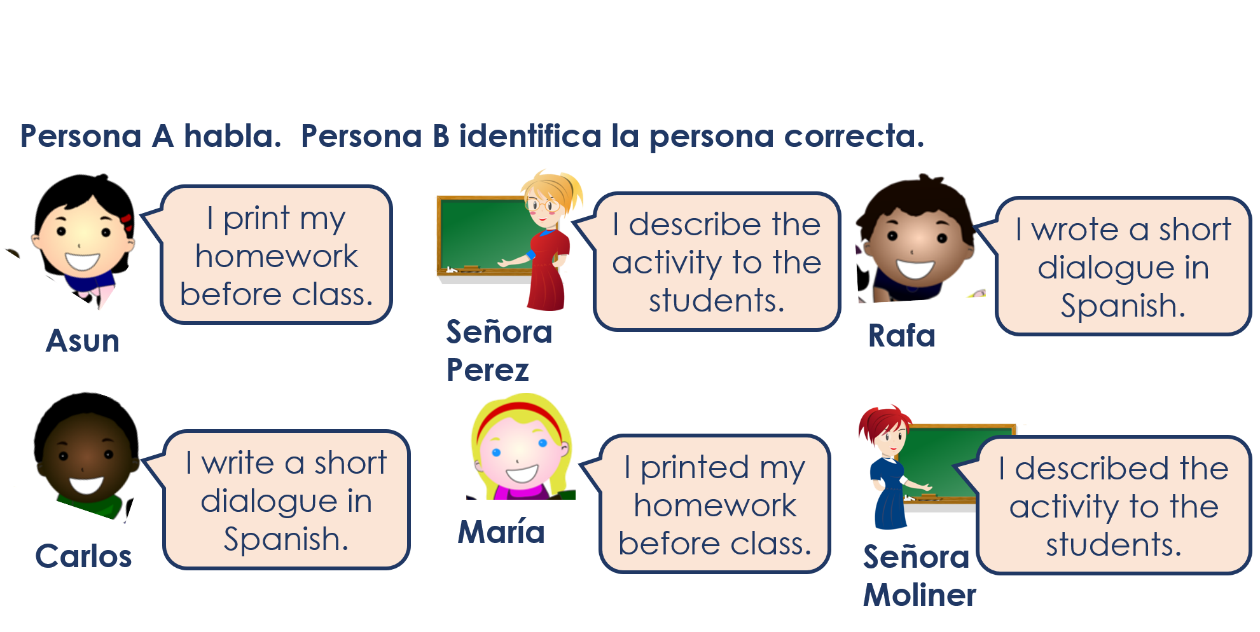 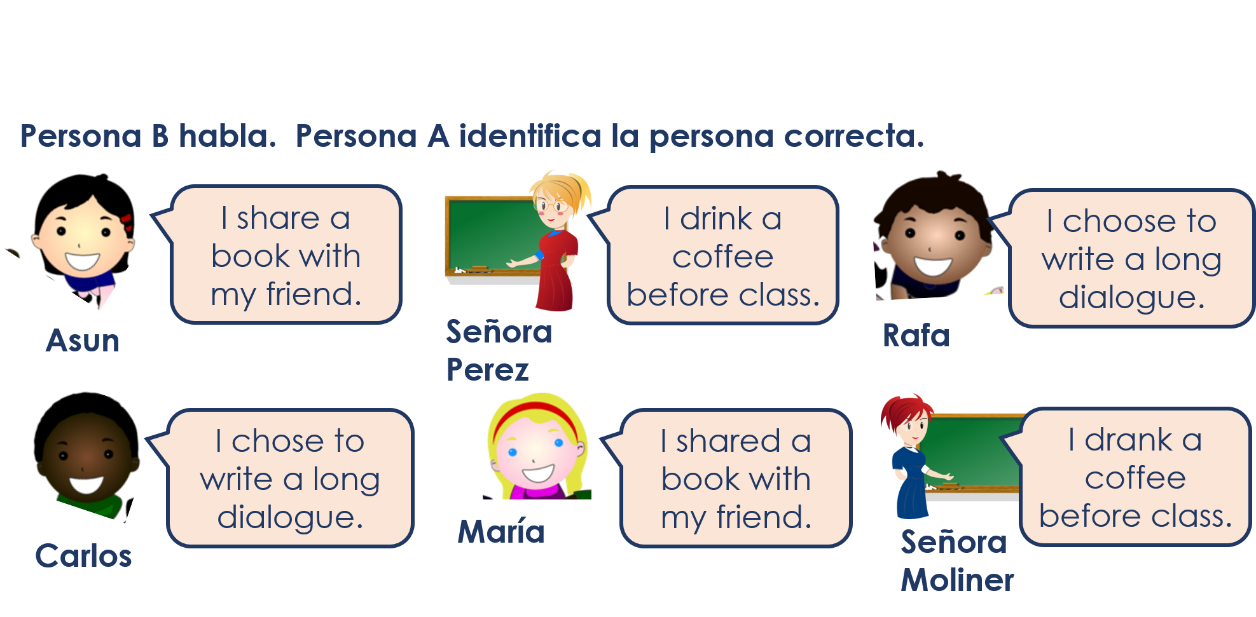 